Application for Candidacy for Emperor/Empress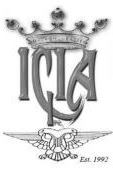 for The Imperial Court of IowaPlease bring 20 Copies of this completed application to Review BoardGiven Name: ________________________________ Stage Name: ____________________________________________Address (Including City, State & Zip Code):________________________________________________________________How long have you lived at this address? _____________________ DOB: __________________ Age: _______________Email Address: ______________________________________________________________________________________ Phone Number: _____________________________________________________________________________________Position Applying for?  Emperor   EmpressHave you ever been denied as a Candidate with the I.C.I.A? If yes, please explain: ________________________________________________________________________________________________________________________________________________________________________________________________________________Have you ever had any disciplinary action taken against you with the I.C.I.A. or any other ICS entity? If yes, please explain: _______________________________________________________________________________ ____________________________________________________________________________________________Have you ever voluntarily resigned from an elected or appointed position within the ICS? If yes, please explain: ________________________________________________________________________________________________________________________________________________________________________________________Have you ever been convicted of a felony or misdemeanor criminal offense? If yes, please explain: ____________ ________________________________________________________________________________________________________________________________________________________________________________________Are there any current or pending charges against you that you have not gone to court? If yes, please explain:____________________________________________________________________________________________ ____________________________________________________________________________________________Are you presently employed? If yes, where and how long? If no, how long since your last employment? ________ ____________________________________________________________________________________________ ____________________________________________________________________________________________Do you feel you are in a financial position to fulfill the financial obligations of the position you are applying for and why? ____________________________________________________________________________________ ____________________________________________________________________________________________Have you held any titles or positions with any entities of the ICS? If yes, what title, where, and when? _________ ________________________________________________________________________________________________________________________________________________________________________________________In 25 words or less, please state why you feel you are a strong candidate for the position of Emperor/Empress: ____________________________________________________________________________________________________________________________________________________________________________________________________________________________________________________________________________________________________________________________________________________________________________________________________________________________________________________________________________Candidate Signature:	___________________________________________________ Date: ______________________Approved : 		Denied: 		Decision Date: ______________________________Fees: Emperor/Empress $100.00	Amount Received:_________________ Received by: ______________________